天津大学环境科学与工程学院生态环境校友会工业环保网[2019]011号2019重点行业“废水回用”及“零排放”处理新技术、新设备暨“零排放”项目案例交流观摩会的通知各有关单位：为贯彻落实《水污染防治行动计划》（《水十条》）精神，各地政府在污染物排放、供水等相关指标上，都制定了更为严格的标准，并对污染企业提升了监管和处罚力度；同时，国家在颁布相关工业污染物排放新标准后，传统处理技术也难以适应新的排放要求。因此，“污水处理与回用技术”就成为了污染企业生存的关键。针对不同行业特点，一批实用技术已在纺织染整、染料化工、化学和生物制药、农药化工、再生纸业、制革、金属表面处理、涂料和颜料等行业得到成功应用，并取得了良好的效果。为加快推动新处理技术及设备的推广应用，为巩固和提升工业企业减排工作能力，实现“废水回用”及“零排放”目标天津大学环境学院生态环境校友会将举办“2019重点行业“废水回用”及“零排放”处理新技术、新设备暨“零排放”项目案例交流观摩会。会议将聚焦近年来取得的技术成就、工程化研究成果等，并通过应用案例剖析行业废水处理的优势与不足，另外，还将就相关热点、难点问题展开互动交流，努力为推动科研成果转化和新技术扩散，发挥桥梁与纽带作用。   一、组织机构：主办单位：天津大学环境科学与工程学院生态环境校友会工业环保网支持单位：中国矿业大学（北京）化学与环境工程学院          国家城市环境污染控制技术研究中心二、会议情况（一）会议时间：2019年8月9日-11日（9日全天报到）（二）会议地点：南京市（具体地点报名后另行通知） （三）案例参观：“零排放”案例参观（镇江）三、会议内容（一）政策与宏观策略；1.水污染防治政策及市场分析；2.排污许可制度下，工业废水处理技术升级的思路；（二）物化处理技术1.催化臭氧技术优势及新型催化剂的应用；2.芬顿法应用于深度处理中的特点与存在的问题；3.分离技术（澄清、过滤、膜分离）的选择及单元设计；4.紫外诱导高级氧化方法在深度处理中的应用；5.膜技术应用于染整行业的废水回用；6.新型吸附材料在废水回用中的工程实践；（三）生化技术1.MBR工艺特点及在医药行业废水处理中的应用；2.厌氧氨氧化技术应用于工业废水脱氮；3.投菌法在难降解工业废水生化处理中的应用；4.新型控硫水解酸化技术处理印染废水的实践；5.工业废水生化处理技术运行管理的特征性分析；6.A2/O工艺应用条件及各单元设计要领。（四）重金属去除与盐分离1.表面处理行业重金属废水思路与难点分析；2.离子交换、电渗透法在除盐、除重金属中的应用；3.工业浓盐废水零排放整体方案及资源化利用；4.脱硫脱硝废水治理技术及发展；5.分盐技术及在盐回收中的应用实践；6.MVR蒸发结晶技术应用于化工废水零排放。四、参会对象各废水排放企业：纺织染整、染料化工、化学和生物制药、农药化工、再生纸业、制革、金属表面处理、涂料和颜料等工业用户单位，以及水处理技术研发单位、设计单位，水处理设备和材料供应商、水处理化学制品生产企业、检验检测机构、环保等管理单位；各相关科研院所专家、学者、管理人员；环境工程设计、施工单位技术人员。五、会议费用    （一）注册费：3200元/人(含筹办费、场地费、专家费、参观费、午餐费、会刊等)；精英班校友2800元/人;领军班校友免费参会。 （二）住宿统一安排，费用自理；    （三）会议协办、演讲、论文封面、插页等相关情况请咨询会务组。六、联系方式联系人：田欣电  话：010-82666855  手  机：13522935336传  真：010-52818116  邮  箱：1789875275@qq.com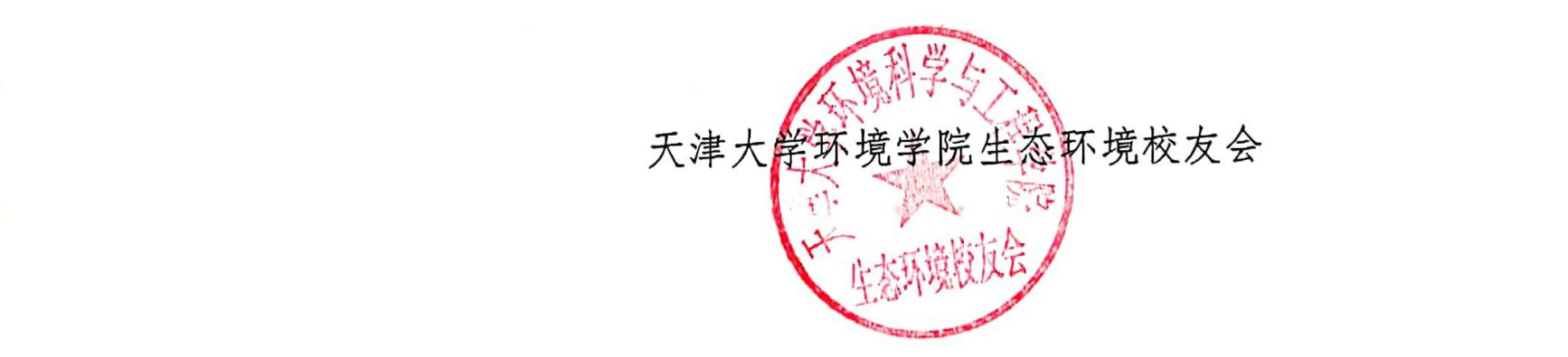                    2019年6月13日附件回执表2019重点行业“废水回用”及“零排放”处理新技术、新设备暨“零排放”项目案例交流观摩会报名表联系人：田欣 电 话：010-82666855传 真：010-52818116手 机:13522935336单位名称行业类别行业类别审 批 人职 务电 话手机手机联 系 人部 门职 务手机手机电话/区号传 真E-mailE-mail代表姓名性 别部 门职务电话电话电话手机手机手机手机备注希望与专家沟通问题希望与专家沟通问题参会方式普通参会□             桌位展示□会议演讲□             会刊插页□普通参会□             桌位展示□会议演讲□             会刊插页□普通参会□             桌位展示□会议演讲□             会刊插页□普通参会□             桌位展示□会议演讲□             会刊插页□普通参会□             桌位展示□会议演讲□             会刊插页□普通参会□             桌位展示□会议演讲□             会刊插页□普通参会□             桌位展示□会议演讲□             会刊插页□普通参会□             桌位展示□会议演讲□             会刊插页□普通参会□             桌位展示□会议演讲□             会刊插页□普通参会□             桌位展示□会议演讲□             会刊插页□普通参会□             桌位展示□会议演讲□             会刊插页□ 住宿安排      单住□    标间□   订房数量    间 ； 自行安排□；      单住□    标间□   订房数量    间 ； 自行安排□；      单住□    标间□   订房数量    间 ； 自行安排□；      单住□    标间□   订房数量    间 ； 自行安排□；      单住□    标间□   订房数量    间 ； 自行安排□；      单住□    标间□   订房数量    间 ； 自行安排□；      单住□    标间□   订房数量    间 ； 自行安排□；      单住□    标间□   订房数量    间 ； 自行安排□；      单住□    标间□   订房数量    间 ； 自行安排□；      单住□    标间□   订房数量    间 ； 自行安排□；      单住□    标间□   订房数量    间 ； 自行安排□；费用总额  万     仟     佰     拾    元整  万     仟     佰     拾    元整  万     仟     佰     拾    元整  万     仟     佰     拾    元整  万     仟     佰     拾    元整  万     仟     佰     拾    元整  万     仟     佰     拾    元整小写小写￥：￥：付款方式    □通过银行          □通过邮局    □通过银行          □通过邮局    □通过银行          □通过邮局    □通过银行          □通过邮局    □通过银行          □通过邮局    □通过银行          □通过邮局    □通过银行          □通过邮局    □通过银行          □通过邮局    □通过银行          □通过邮局    □通过银行          □通过邮局    □通过银行          □通过邮局指定收款账     户  户  名：环联环保科技河北有限公司  开户行：华夏银行邯郸丛台路支行  账  号：1685 3000 0001 15446  户  名：环联环保科技河北有限公司  开户行：华夏银行邯郸丛台路支行  账  号：1685 3000 0001 15446  户  名：环联环保科技河北有限公司  开户行：华夏银行邯郸丛台路支行  账  号：1685 3000 0001 15446  户  名：环联环保科技河北有限公司  开户行：华夏银行邯郸丛台路支行  账  号：1685 3000 0001 15446  户  名：环联环保科技河北有限公司  开户行：华夏银行邯郸丛台路支行  账  号：1685 3000 0001 15446  户  名：环联环保科技河北有限公司  开户行：华夏银行邯郸丛台路支行  账  号：1685 3000 0001 15446  户  名：环联环保科技河北有限公司  开户行：华夏银行邯郸丛台路支行  账  号：1685 3000 0001 15446  户  名：环联环保科技河北有限公司  开户行：华夏银行邯郸丛台路支行  账  号：1685 3000 0001 15446  户  名：环联环保科技河北有限公司  开户行：华夏银行邯郸丛台路支行  账  号：1685 3000 0001 15446  户  名：环联环保科技河北有限公司  开户行：华夏银行邯郸丛台路支行  账  号：1685 3000 0001 15446  户  名：环联环保科技河北有限公司  开户行：华夏银行邯郸丛台路支行  账  号：1685 3000 0001 15446参会方式请参会单位把参会回执表E-mail至会务组。如需汇款，请在报名3日内将会务费通过银行或邮局等方式付款，会务组确认到款后即发《参会凭证》，其中将详细注明报到时间、报到地点、食宿等具体安排事项，代表凭证入场。请参会单位把参会回执表E-mail至会务组。如需汇款，请在报名3日内将会务费通过银行或邮局等方式付款，会务组确认到款后即发《参会凭证》，其中将详细注明报到时间、报到地点、食宿等具体安排事项，代表凭证入场。请参会单位把参会回执表E-mail至会务组。如需汇款，请在报名3日内将会务费通过银行或邮局等方式付款，会务组确认到款后即发《参会凭证》，其中将详细注明报到时间、报到地点、食宿等具体安排事项，代表凭证入场。请参会单位把参会回执表E-mail至会务组。如需汇款，请在报名3日内将会务费通过银行或邮局等方式付款，会务组确认到款后即发《参会凭证》，其中将详细注明报到时间、报到地点、食宿等具体安排事项，代表凭证入场。请参会单位把参会回执表E-mail至会务组。如需汇款，请在报名3日内将会务费通过银行或邮局等方式付款，会务组确认到款后即发《参会凭证》，其中将详细注明报到时间、报到地点、食宿等具体安排事项，代表凭证入场。单位印章年   月   日单位印章年   月   日单位印章年   月   日单位印章年   月   日单位印章年   月   日单位印章年   月   日